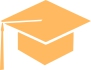 1.- Se encuentra formado por los músculos y los huesos del cuerpo humano, también se le conoce como aparato musculoesquelético. Permite el movimiento y protege los órganos del cuerpo.Sistema digestivoSistema reproductorSistema circulatorioSistema locomotor2.- Son tejidos elásticos que en su mayoría están unidos a los huesos y permiten al cuerpo moverse. MúsculosArticulaciones HuesosPies3.- Son la parte rígida del cuerpo, le dan forma y lo sostienen por lo que conforman el sistema esquelético y protegen a los órganos.Músculos		b)  HuesosArticulaciones	d)  Pies4.- Son estructuras formadas por músculos, membranas, cartílagos y ligamentos. Permiten la unión entre dos huesos y tienen la capacidad de soportar pesos y permitir el movimiento.Músculos		b)  HuesosArticulaciones	d)  Pies5.- Está formado por nueve huesos y es la protección del cerebro.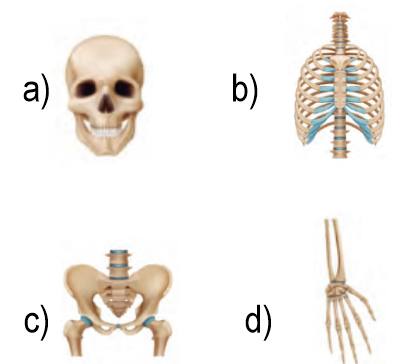 6.- Es el conjunto de órganos que determinan, desde un punto de vista biológico, el sexo de una persona. Sistema digestivoSistema reproductorSistema circulatorioSistema locomotor7.- Son los órganos sexuales externos de los niños.Vagina, clítoris, labios menores y labios mayores.Músculos, huesos, articulaciones.Pene, testículos, glande.Barba y bigote.8.- Son los órganos sexuales externos de las niñas.Vagina, clítoris, labios menores y labios mayores.Músculos, huesos, articulaciones.Pene, testículos, glande.Barba y bigote.9.- Es una forma de dividir en dos grandes grupos a los seres humanos, en masculino y femenino, de acuerdo con los órganos sexuales que presentan desde el nacimiento.Lugar de origenColor de pielIdioma Sexo10.- Abertura entre dos líneas rectas que comparten un punto en común llamado vértice.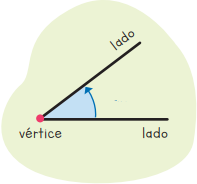 TriánguloÁnguloEje de simetríaFigura geométrica11.- ¿Cuál de los siguientes es un ángulo Obtuso?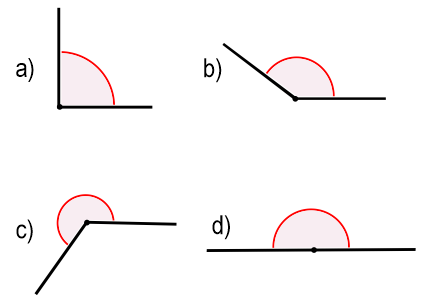 12.- ¿Qué fracción esta coloreada? 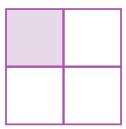 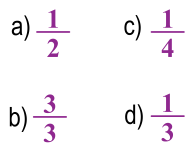 13.- ¿Cuál de las siguientes figuras representa la fracción 3/4?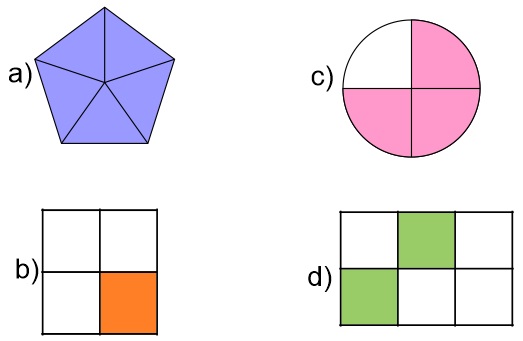 14. ¿Cuál es el resultado correcto de la siguiente suma de fracciones?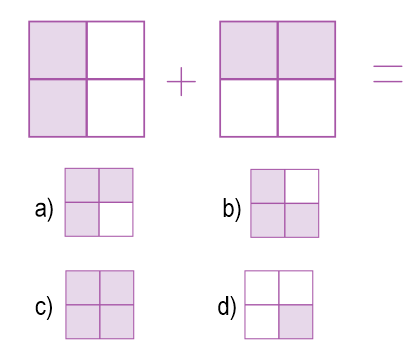 15.- ¿Cuál es el resultado correcto de la siguiente resta de fracciones?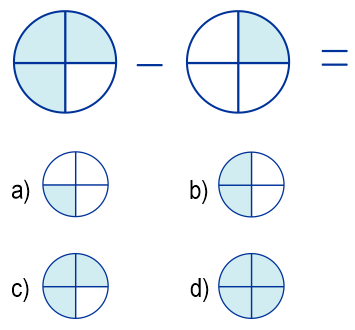 16. José, preguntó a todos sus compañeros cuál es su color favorito y registro los datos en la siguiente gráfica. ¿Cuántas personas fueron encuestadas?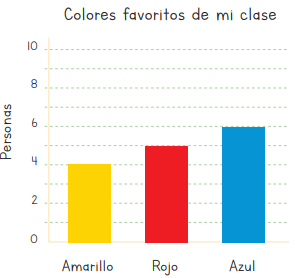 a)   20 personas	c)   10 personas.b)   15 personas	d)   6 personas.1. Es un tipo de texto que cuenta sucesos específicos por medio de personajes reales o no. Puede encontrarse en cuentos, relatos, anécdotas, leyendas, mitos, crónicas, entre otros.NoticiaNarraciónAnuncioEncuesta2. Son los elementos de una narración.Presentador, audiencia, medioRevistas, libros, folletosNarrador, personajes, espacio, tiempoInternet, radio, televisiónLee el siguiente texto y responde las preguntas 3 y 43. ¿Qué tipo de texto es el anterior?Texto en rimaTexto científicoTexto descriptivoTexto en orden cronológico4. ¿Qué descripción hace el texto sobre Daniela?Aspecto físico	c)   CarácterPersonalidad 	d)   Estado de ánimo5.- Permite expresar la secuencia de los acontecimientos a lo largo del tiempo y describen de principio a fin, la forma como sucedieron los hechos.La rimaTexto científicoTexto descriptivoOrden cronológicoLee el siguiente texto y responde las preguntas 6 y 7.6. ¿Qué tipo de texto es el anterior?Texto en rimaTexto científicoTexto descriptivoTexto en orden cronológico7. En el texto que leíste. ¿Qué palabras se relacionan con el tiempo? Morelia, Guadalajara, JaliscoInicialmente, después, actualmentePrimaria, tercer, gradoPadres, trabajaron, mucho8.- Son adjetivos calificativos. Correr, nadar, saltarBonita, alta, delgada Ríos, mares, bosquesÁrboles, arbustos, plantas9.- Es un ejemplo correcto del uso de la coma.Compré un kilo, de huevo, leche y panCompré un kilo de huevo, leche y panCompré un, kilo de huevo leche y panCompré, un kilo de huevo leche y pan10.- ¿Qué representan los signos de interrogación (¿?)?Que se expresa asombro, alegría.Que se hace una pregunta.Que se cita a un autor.Que se hace una pausa.11.- ¿Cuál de las siguientes oraciones requiere signos de interrogación?Préstame tu pelotaMe podrías prestar tu pelotaAy, qué graciosoMi maestro deja mucha tarea12.- De las siguientes series de palabras ¿Cuál esta ordenada alfabéticamente?Escuela, alumnos, maestros, recreoAlumnos, escuela, maestros, recreoRecreo, escuela, maestros, alumnosAlumnos, maestros, escuelas, recreo13.- Son textos que muestran el procedimiento que debe seguirse para la realización de algo, sea un producto como un juguete o un platillo de comida.Texto narrativoTexto descriptivoTexto cronológicoTexto instructivo14.- Es una oración imperativa.Calentar el aceite en una sarténCalienta el aceite en una sarténCalentará el aceite en una sarténCalentó el aceite en una sartén15.- Es un verbo en infinitivo.Caliente  		c)  CalorosoCalentar		d)  Calentó16.- ¿Qué tipo de texto es una receta de cocina?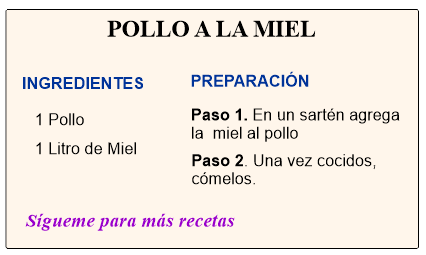 Texto narrativoTexto descriptivoTexto en orden cronológicoTexto instructivo1.- Es un proceso de intercambio y compresión de una idea. Es necesaria para expresar nuestras necesidades, por ejemplo, de alimentación, salud, protección, afecto, entre otras.ComunicaciónDiscriminaciónIdentidadTradiciones2.- Son la forma gráfica como se pueden representar los espacios geográficos.CartografíaMapas o croquisPlanosInstructivos3.- Es la disciplina que permite generar las representaciones gráficas de la Tierra y sus ecosistemas.CartografíaMapas o croquisPlanosInstructivos4.- Son cuatro puntos de referencia para ubicar cualquier lugar en el mundo, en relación con otro.Puntos cardinalesPuntos sobresalientesPuntos de vistaPuntos suspensivos5.- Está formado por la interacción de los seres vivos con su ambiente, por ejemplo los peces, renacuajos e insectos que viven en un río donde dependen del alimento y del agua dulce que éste les proporciona.ComunicaciónPatrimonioMatrimonioEcosistemas6.- Es todo aquello que “viene del padre”. Es decir, son todos aquellos elementos del pasado, como los bosques, los monumentos o la lengua hablada, que son heredados.ComunicaciónPatrimonioMatrimonioEcosistemas7.- Son ejemplos de patrimonio culturalBosques, ríos, seres vivos.Lengua, costumbres, música, rituales.Dinero, videojuegos, ropa.Mapas o croquis.8.- Ocurre cuando se da un trato desfavorable, injusto e inmerecido a una persona o grupo debido a alguna característica o situación. Trato igualitarioEstereotiposPrejuiciosDiscriminación9.- Significa que todas las personas deben ser tratadas con igualdad sin distinción alguna. Esto implica reconocer que merecen un trato digno.Trato igualitarioEstereotiposPrejuiciosDiscriminación10.- Es un ejemplo de discriminación en la escuela.Negar el acceso a los servicios de salud a personas en situación de pobreza.Despedir a una persona por tener tatuajes.Negar los estudios a uno o niña indígena.Denegar el acceso de personas al país por su nacionalidad.11.- Es la idea o imagen anticipada de cuáles deben ser las cualidades, las características o los atributos propios de las niñas o de los niños.Trato igualitarioEstereotipos de géneroPrejuiciosDiscriminación12.- Es un ejemplo de estereotipo de género.Los niños y las niñas son inteligentes.Las niñas solo pueden jugar con muñecas.Los niños deben ir a la escuela.Todos los niños tienen derecho a la salud.13.- Son textos escritos en las leyes. En ellos, se ofrecen y garantizan libertades y beneficios para gozar de una vida mejor.Normas de convivenciaDerechosIntegridadReglamento escolar14.- Hace referencia a la capacidad de una persona para estar y sentirse en armonía consigo misma.Integridad moralDerechosIntegridad físicaBienestar15.- Es aquella que se da al tener un cuerpo sano.Integridad moralDerechosIntegridad físicaBienestar16.-  “Juan quería salir con sus amigos a jugar. Su mamá le dijo que saldría después de terminar su tarea, así que Juan le mintió a su madre para poder salir a jugar diciendo que ya había hecho la tarea, pero su conciencia le dijo que no fue lo correcto y comenzó a sentirse angustiado y ni siquiera se divertía en el juego con sus amigos, así que regreso a su casa a hacer la tarea.”Ésa es una muestra de cómo se vio afectada su:Integridad moralDerechosIntegridad físicaBienestar1.- Significa interactuar activamente con otras personas, compartiendo el espacio de manera respetuosa y cordial, ya sea en el lugar donde se vive o el que se comparte por algún tiempo. Los valoresLa convivencia La amistadLa colaboración2.- Son el conjunto de principios, virtudes o cualidades que poseen las personas y que condicionan su forma de actuar y comportarse con los demás.Los valoresLa convivencia La amistadLa colaboración3.- Se entiende como una serie de acciones que llevan a cabo una o más personas para lograr un objetivo que alguien, por sí mismo, no podría alcanzar solo.Los valoresLa convivencia La amistadLa colaboración4.- Implica tomar en cuenta las consecuencias de los actos, de manera que éstos no afecten a los demás.EmpatíaToleranciaResponsabilidadHonestidad5.- Implica ponerse en el lugar del otro para entender su sentir. Por ejemplo cuando una amiga o un amigo tienen un mal resultado en sus exámenes y los demás tratan de entender lo que siente.EmpatíaToleranciaResponsabilidadHonestidad6.- Es una cualidad del ser humano que significa actuar de  manera recta y justa.EmpatíaToleranciaResponsabilidadHonestidad7.- Supone respetar las ideas, creencias, opiniones o formas de pensar cuando son diferentes.EmpatíaToleranciaResponsabilidadHonestidad8.- Es el sentimiento o conciencia de formar o pertenecer a un grupo social, por ejemplo, la familia, la escuela o la comunidad.IdentidadSentido de pertenenciaTradicionesHerencia cultural9.- Es necesario para resolver los problemas o situaciones adversas que se presentan en espacios de convivencia escolar.Instructivo ReglamentoConstituciónRecetario10.- Es una norma de convivencia en el aulaCaminar por la acera o banquetaRespetar a todos los integrantes de la comunidad escolarLevantar la mano para tomar la palabraMantener limpias las áreas del hogar11.- Es una norma de convivencia en la escuelaCaminar por la acera o banquetaRespetar a todos los integrantes de la comunidad escolarLevantar la mano para tomar la palabraMantener limpias las áreas del hogar12.- Es una norma de convivencia en la comunidadCaminar por la acera o banquetaRespetar a todos los integrantes de la comunidad escolarLevantar la mano para tomar la palabraMantener limpias las áreas del hogar13.- Es una norma de convivencia en la casaCaminar por la acera o banquetaRespetar a todos los integrantes de la comunidad escolarLevantar la mano para tomar la palabraMantener limpias las áreas del hogar14.- Es un tipo de miedo que debemos enfrentarA caernos porque sabemos que nos doleráA Subirnos a la bicicleta o aprender a nadarA los vampiros y a las apariciones del más alláA la oscuridad, porque no vemos lo que en ella se esconde15.- Es un tipo de miedo que nos advierte de peligrosA caernos porque sabemos que nos doleráA Subirnos a la bicicleta o aprender a nadarA los vampiros y a las apariciones del más alláA la oscuridad, porque no vemos lo que en ella se esconde16.- ¿Es malo tener miedo?No, tener miedo no es ser miedoso; es ser normal.Sí, porque ser miedoso es vergonzosoSí, porque debemos ser valientes a toda pruebaNo, porque sólo los niños pequeños tienen miedoFecha: ______________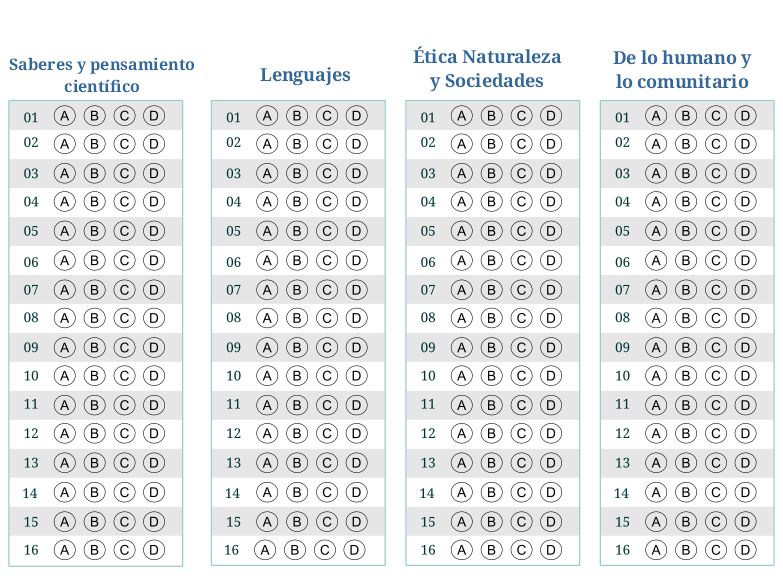 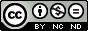 MATERIAREACTIVOSACIERTOSCALIFICACIÓNSaberes y pensamiento científico16Lenguajes16Ética, naturaleza y sociedades16De lo humano y lo comunitario16